Отчет группы «Капелька» за майВ начале месяца вся страна отмечала великий праздник «День Победы» и первая неделя мая была посвящена  этому празднику.Конструировали из бумаги «Фронтовое письмо», раскрасили раскраску и украсили письмо аппликацией.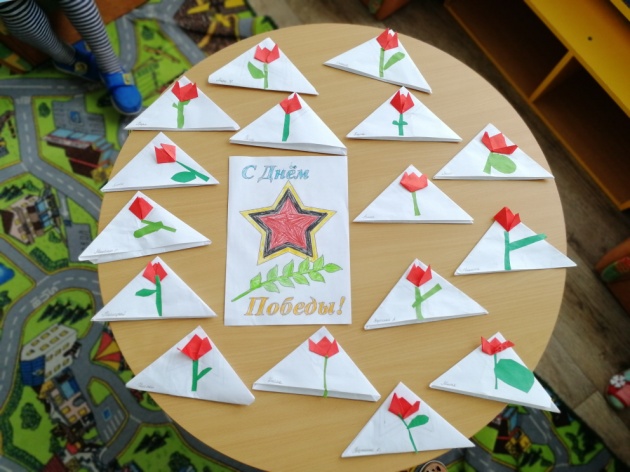 Дети лепили самолеты	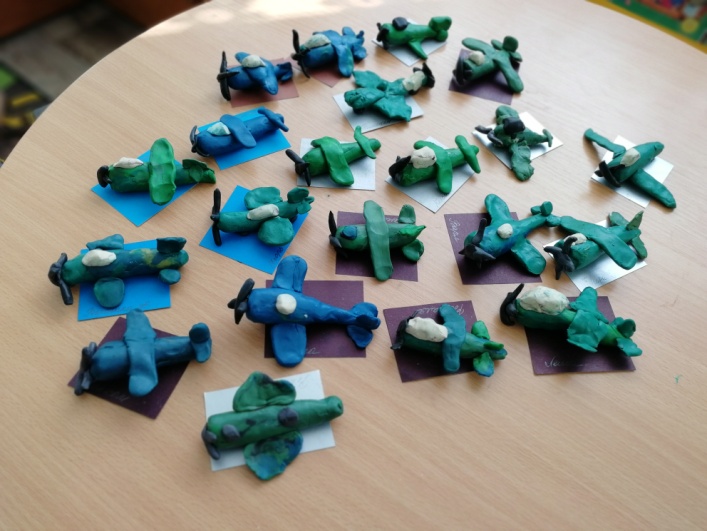 Сделали коллективную 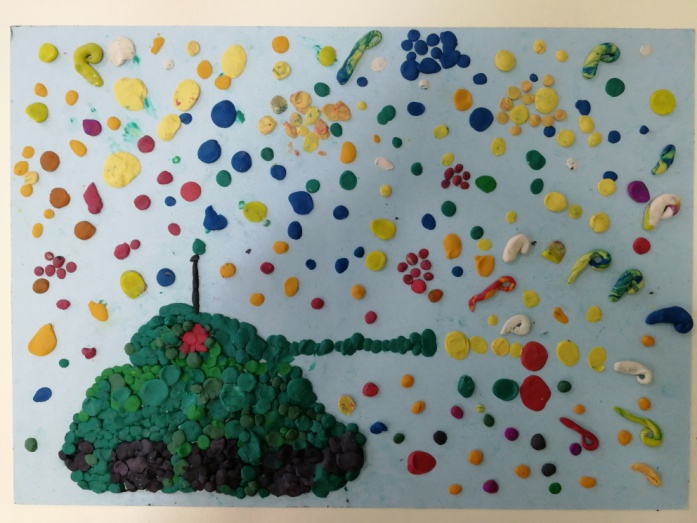 работу «Праздничный салют»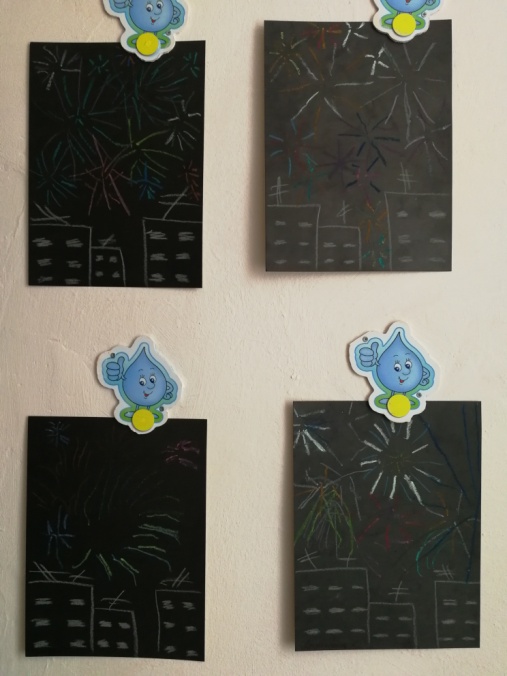 Рисовали восковыми мелками «Салют»По теме недели «Во поле березка стояла» беседовали о дереве березе, рассматривали ее на прогулке. Беседовали о том, какие вещи делают люди из бересты, как получают березовый сок.Сделали коллективную работу «Березка»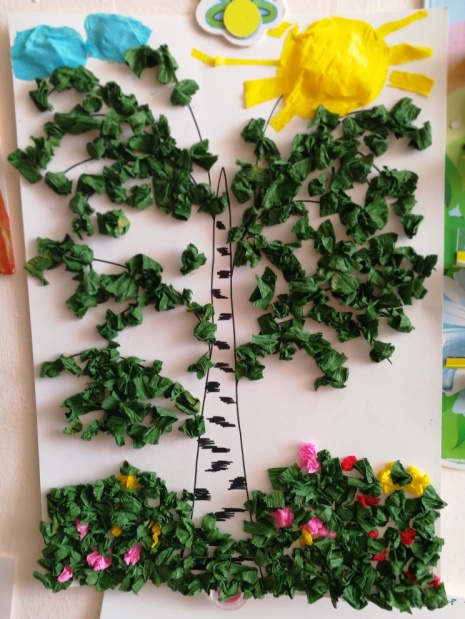 Так же на этой неделе рисовали «Радугу»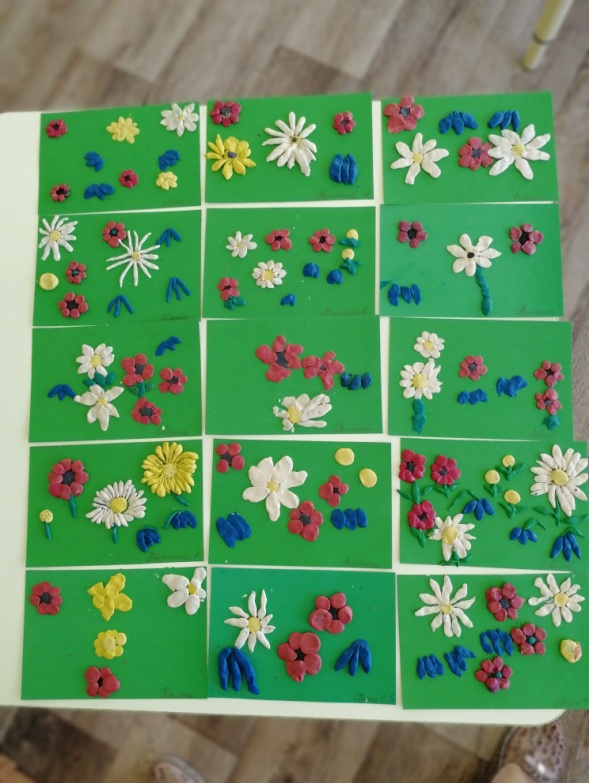 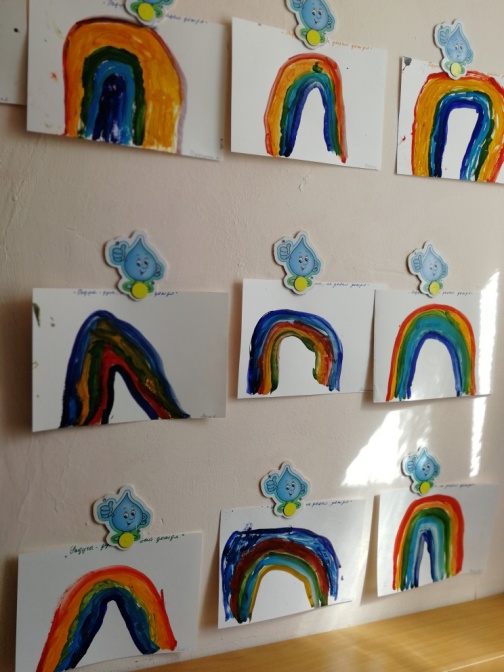 И лепили  «Цветы на лугу»По теме недели «Праздничная почта» беседовали с детьми о профессии «почтальон», для чего нужна почта, рассматривали конверты, марки.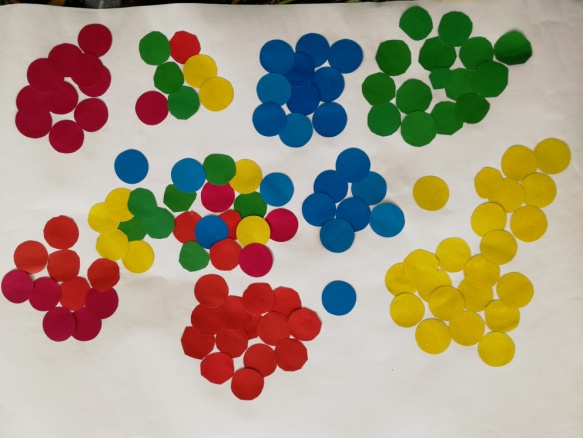 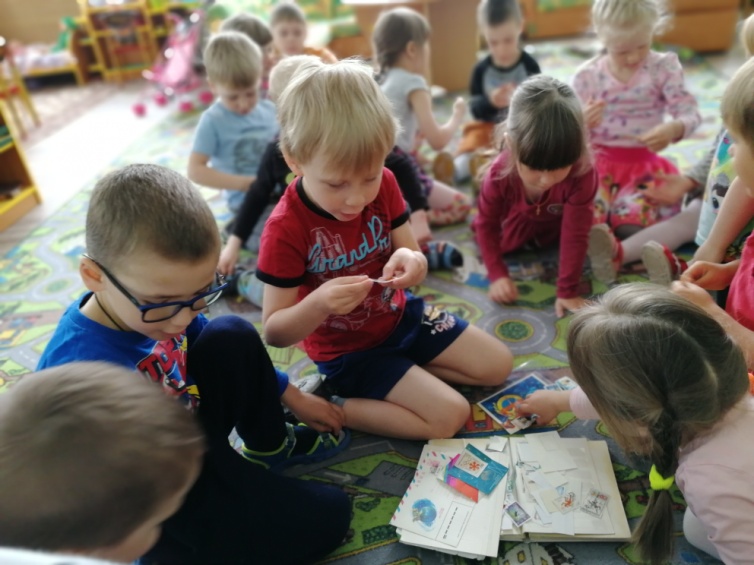 На этой неделе рисовали «Салют» ватными палочками. Сначала поиграли в игру «салют» с разноцветными кружочками, которые ребята вырезали, затем приклеили.Сделали аппликацию «Разноцветные шары»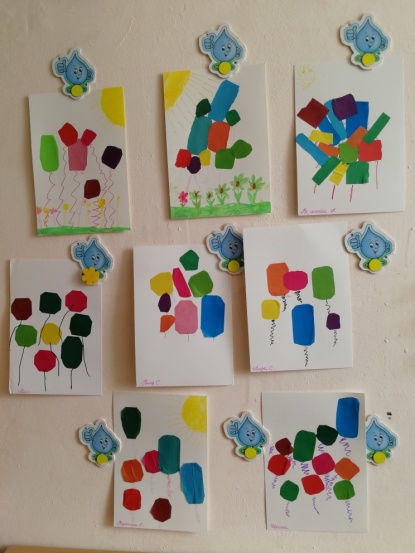 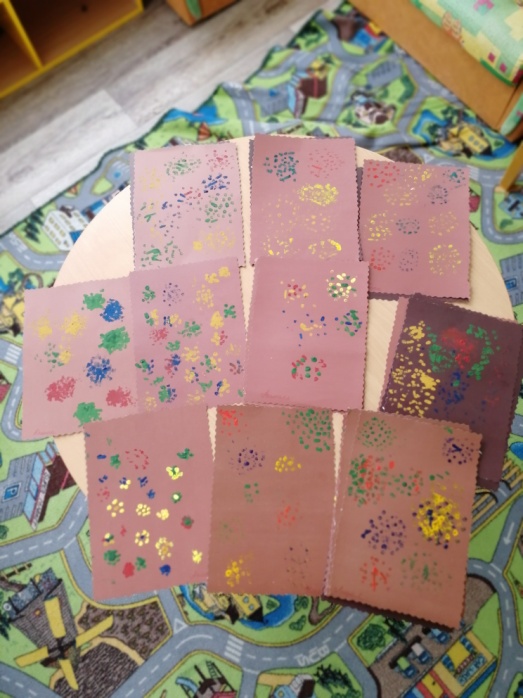 В этом месяце с ребятами посадили на огороде семена укропа, петрушки, редиски, огурцов, капусты, а так же высадили рассаду гороха и кабачков, которые мы сажали в группе. Так же посадили цветы в клумбы.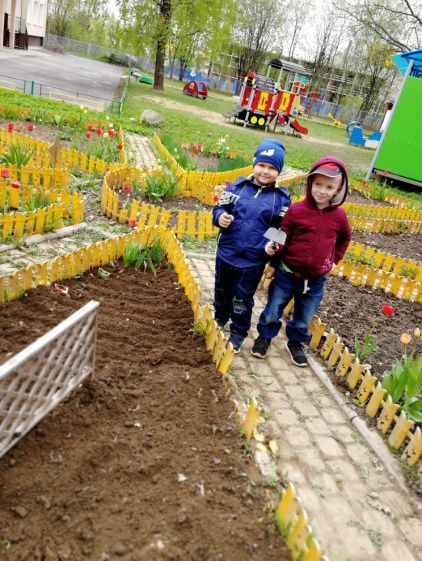 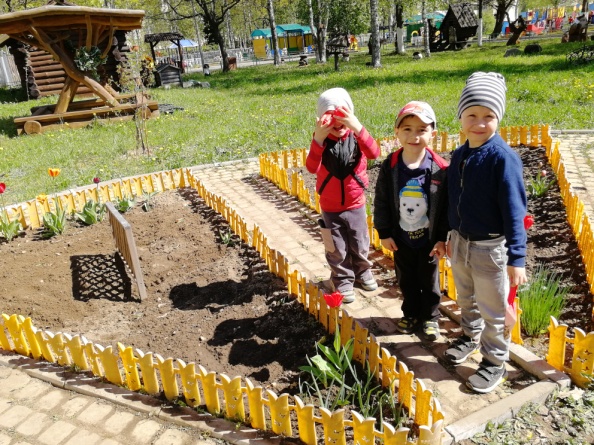 На последней неделе месяца беседовали с детьми о лете, летних путешествиях. На чем можно путешествовать, разговаривали о ж/д транспорте. Дети рассказывали о том, куда они поедут отдыхать или куда бы хотели отправиться на отдых.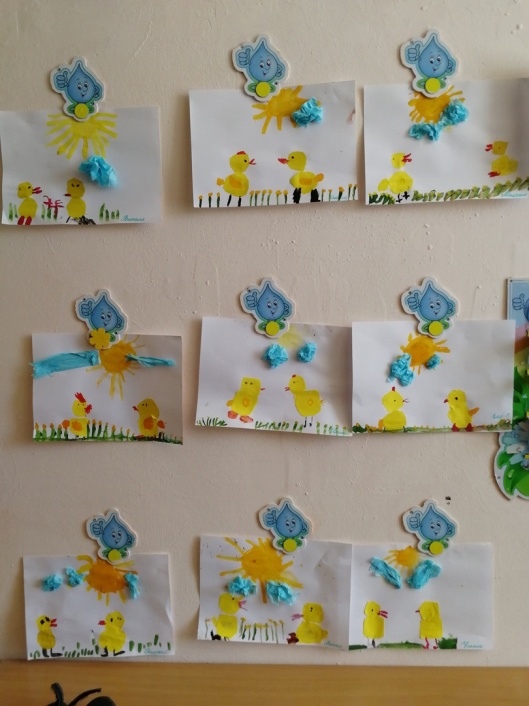 По прочитанной сказке «У солнышка в гостях» сделали аппликацию с элементами рисования.Лепили «Насекомых» на полянке.